 Муниципальное дошкольное образовательное учреждение детский сад №1 «Росинка», г. Козьмодемьянск Республика Марий ЭлКонсультация для воспитателей «Предметно-пространственная развивающая среда » во II гр. раннего возраста с учетом требования ФГОСВыполнила: Воспитатель 1 кв. категории
МДОУ №1 «Росинка»
Царегородцева И.П.г. Козьмодемьянск
декабрь 2014 г.Современные подходы к формированию предметной развивающей среды дошкольных учреждений       Направление деятельности и развитие ребенка во многом зависит от нас, взрослых – от того, как устроена предметно-пространственная организация их жизни, из каких игрушек и дидактических пособий она состоит, каков их развивающий потенциал и даже от того, как они расположены.       Все, что окружает ребенка, формирует его психику, является источником его знаний и социального опыта. Поэтому, именно мы, педагоги, берем на себя ответственность создать такие условия, которые способствовали бы наиболее полной реализации развития детей по всем психофизиологическим параметрам, т.е. организации предметно-пространственной среды.       Развивающая среда – это единство социальных и природных факторов, которые могут влиять прямо или косвенно, мгновенно или долговременно на жизнь ребенка (т.е. социальная культура общества, собственно это тот мир, в который ребенок приходит, рождаясь на свет).       Развивающая предметная среда – это система материальных объектов деятельности ребенка, которая в свою очередь моделирует содержание духовного и физического развития ребенка.       Таким образом, предметно - пространственная среда — составная часть развивающей среды дошкольного детства. Особое значение в дошкольных учреждениях  придается предметно-игровой среде, так как основным видом деятельности ребенка является игра и ее влияние на разностороннее развитие личности трудно переоценить. 
Понятие «предметно-игровая среда» является составляющей «развивающей предметной среды». Задачи  развивающей средыОхрану и укрепление физического и психического здоровья детей, их физическое развитие;Эмоциональное благополучие каждого ребенка; Интеллектуальное развитие;Создание условий для развития личности;Приобщении детей к общечеловеческим ценностям;Взаимодействие с семьей с целью оптимизации воспитательного процессаПринцип дистанции позиции при взаимодействии - ориентирован на организацию пространства для общения взрослого с ребенко Принцип активности – это возможность совместного участия взрослого с ребенком в создании окружающей средыПринцип стабильности – динамичности  - ориентирован на создание условий для изменение в соответствии со вкусом, настроением и возможностями. Принцип комплексирования и гибкого зонирования - реализует возможность построения непересекающихся сфер активности и позволяет детям заниматься одновременно разными видами деятельности, не мешая друг другу.Принцип сочетания привычных и неординарных элементов – эстетическая организация среды. Принцип «половых и возрастных» различий, реализует возможность для девочек и мальчиков проявлять свои склонности в соответствии с принятыми в нашем обществе нормамиПринцип свободы достижения ребенком своего права на игру.Предметно-пространственная среда должна ориентироваться на зону «ближайшего развития».Для детей раннего возраста основными направлениями развития являются:смена ведущих мотивов деятельности; развитие эмоционально-делового и предметного общения; развитие и активизация общих движений; развитие предметных действий и предметной деятельности; развитие наглядно-действенного мышления; интенсивное накопление пассивного словаря, стимуляция активной речи; овладение различными навыками в процессе подражания; становление представлений о себе; формирование предпосылок к конструктивной и изобразительной деятельности; активизация самостоятельности в быту и формирование потребности в признании собственных достижений; закрепление навыков самообслуживания; развитие внутренней речиУголок конструктивной деятельностиМногообразие конструкторов и их удобное размещение делают эту зону для детей привлекательнойУголок сенсорного развития      Пособия на любой вкус- пирамидки, вкладыши, кнопочницы, шнуровки. Все это развивает ручную умелость, способствует обобщению сенсорного опыта.
В группе “Петушок”  сделали настенное панно для тактильного развития.
Панно представляет собой   набор фактурных панелей, обладающих цветовыми и световыми эффектами 
“Рефлектор”, настенная доска для развития активности. Панель с дверцами сенсорная панель  “ деревянная”, “ Веселая ферма”- говорящая игра.Каждая панель признана стимулировать определенные сенсорные реакции у детей.Ширма- “ наши пальчики играют”
       Ширма- незаменимое средство создания атмосферы уюта . Она не требует много места, легко перемещается, позволяет разделить помещение на комфортные зоны, Ширма многофункциональна ее можно  использовать где угодно и как угодно, можно оформить по своему вкусу ив соответствии с конкретными целями деятельности детей.С помощью ширмы, возможно, развивать у детей цветовосприятие, мелкую моторику  и даже формировать основные математические  представления.Рациональное размещение игрушек позволяет ребенку беспрепятственно выбирать те из них которые интересны малышу в данные период времени. 
Очень важно учитывать разнообразие игрушек, их фактуру, размеры, назначение.Дидактический стол в группах раннего возраста незаменимЛюбая дидактическая игра или игрушка ставит перед ребенком обучающую задачу, условия решения которой заложены в самой игрушке, ее конструкции или содержании игры.Многофункциональная детская клавиатура (МДК) - "развивающая игрушка", направлена на развитие внимания, памяти, мышления, речи, мелкой моторики рук, на формирование усидчивости и самостоятельности.Изготовить МДК несложно: для этого понадобятся устаревшая клавиатура и подобранные картинки формата клавиши на бумаге с клеевой основной, карточки на которых указаны задания.Так же в своей работе используем развивающие игры: Пальчики Кюизенера- для самых маленьких 2-3  года
Альбом “ Волшебные дорожки”Блоки Дьенеша
Альбом “Блоки Дьенеша- для саамы маленьких”Кубики “Сложи узор”
Альбом “Развноцетный мир”Уникуб – “Развивающие игры Б.П. Никитина”Играем с куклами      В этой игровой зоне ребенок  постигает азы взрослой жизни 
Чем больше материала для обыгрывания тем больше смоделированных самостоятельных жизненных ситуаций.Художественно- речевая зона      Творческая деятельность берет начало в раннем возрасте.
Музыка, литература способствует развитию творческих способностей.Уголок двигательной активности      Использование массажных ковриков и нестандартного способного оборудования формирует интерес к занятиям физкультурой.Мобили,машины не только помогают организовать сюжетно-отобразительную  игру, но и служат в раннем возрасте дополнительным  средством в стимулировании движения . Большой выбор игрушек благоприятно отображается на психологическом  развитии малышей .      Теоретической основой для организации предметно-развивающей пространственной среды для детей раннего возраста послужили исследования Т. Н. Дороновой, Н. А. Коротковой, Н. М. Аксариной, а также нормативные документы СанПиНа.      Умело организованная окружающая среда более чем на 50:% снимает конфликтность в общении малышей друг с другом, снимает синдром тревожности в отсутствии близкого взрослого. Дети быстрее адаптируются в коллективе сверстников. У них возникает интерес к детскому саду, желание быть вместе со сверстниками.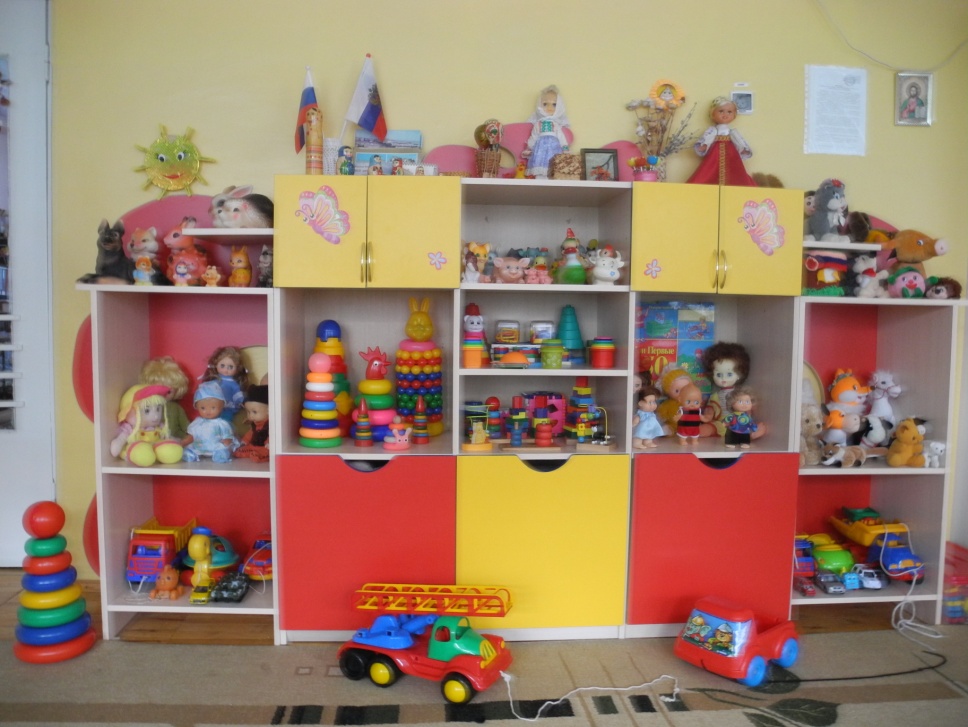 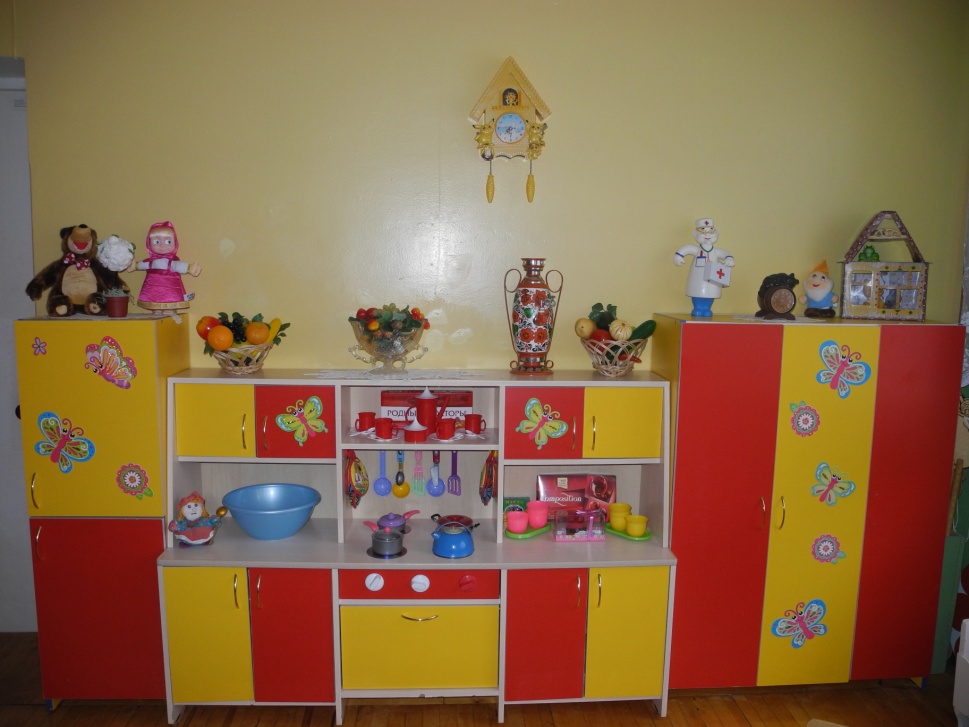 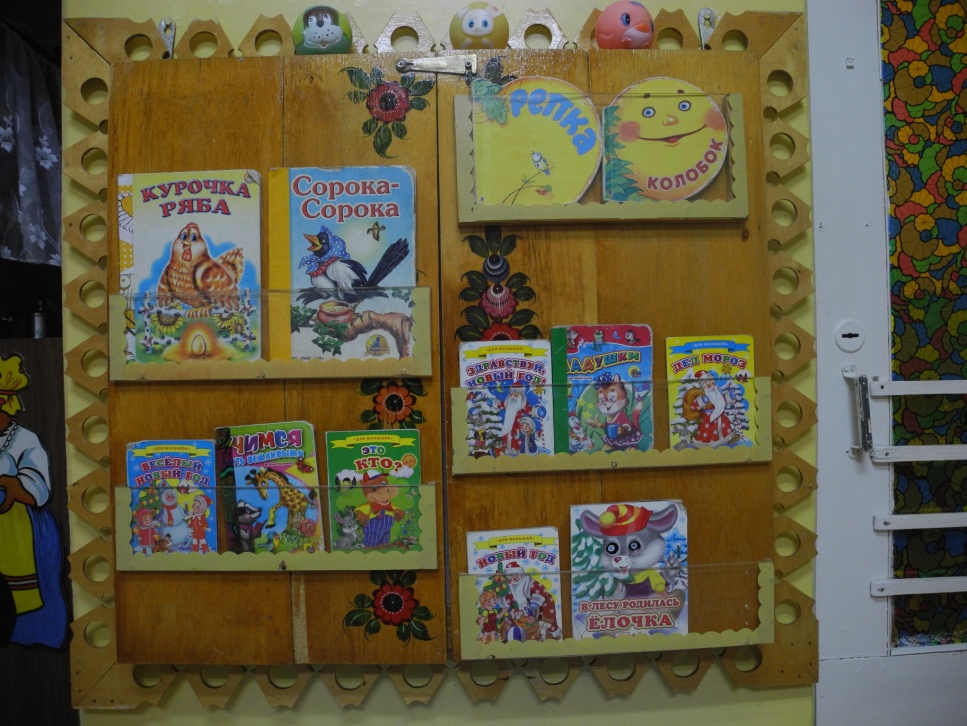 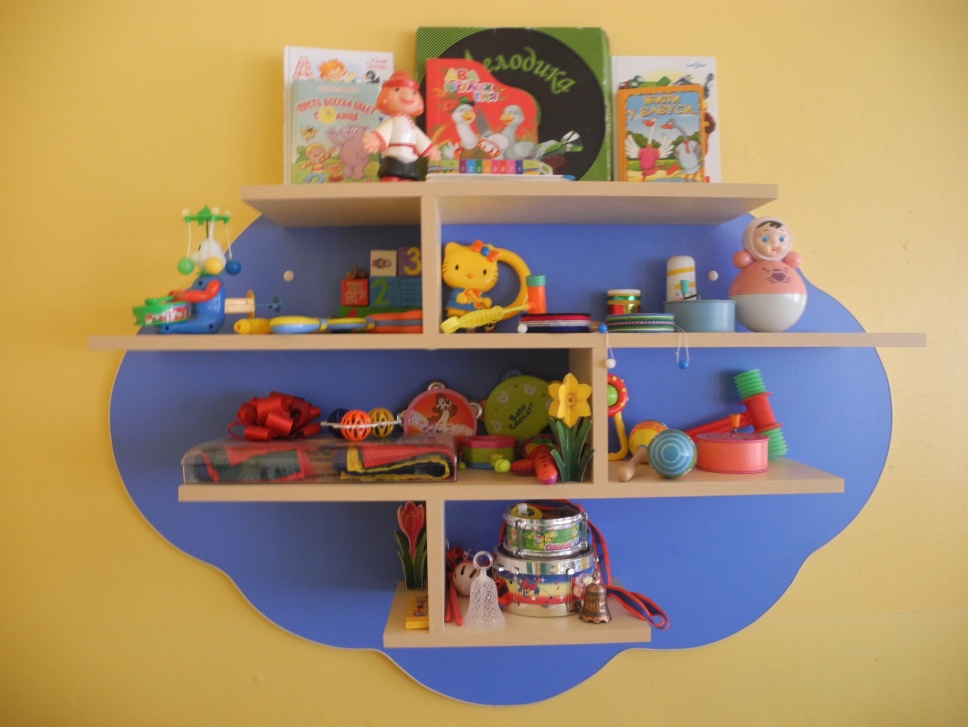 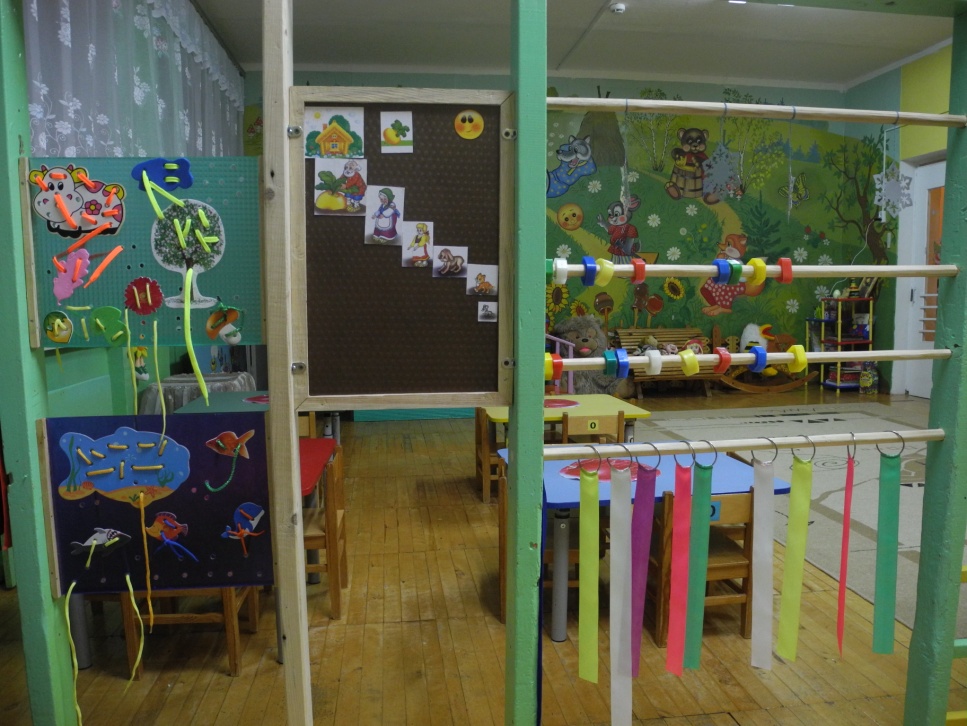 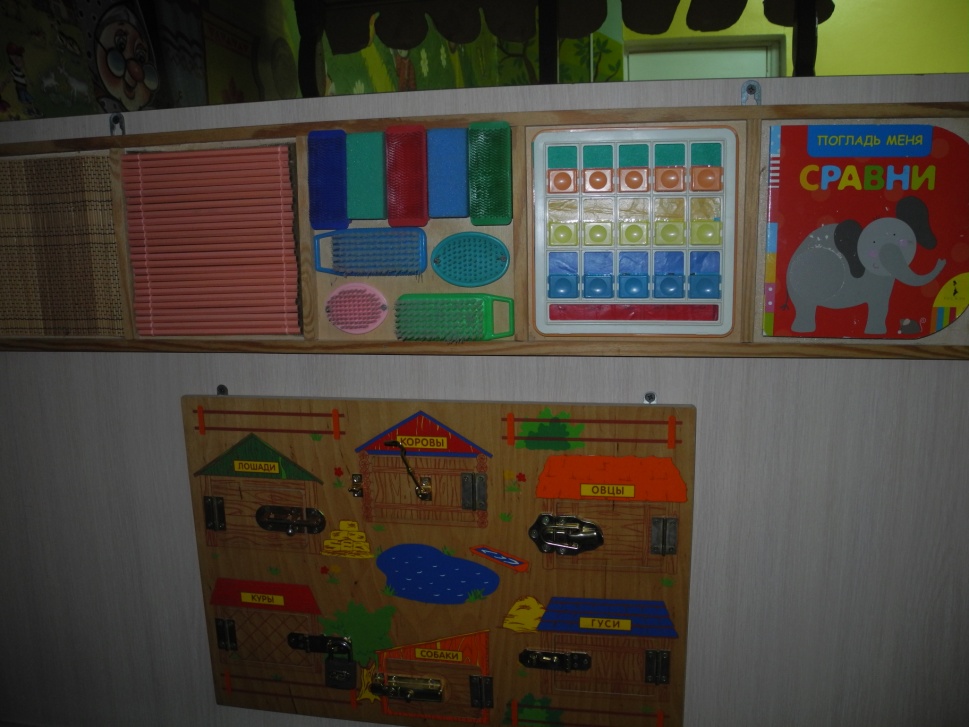 